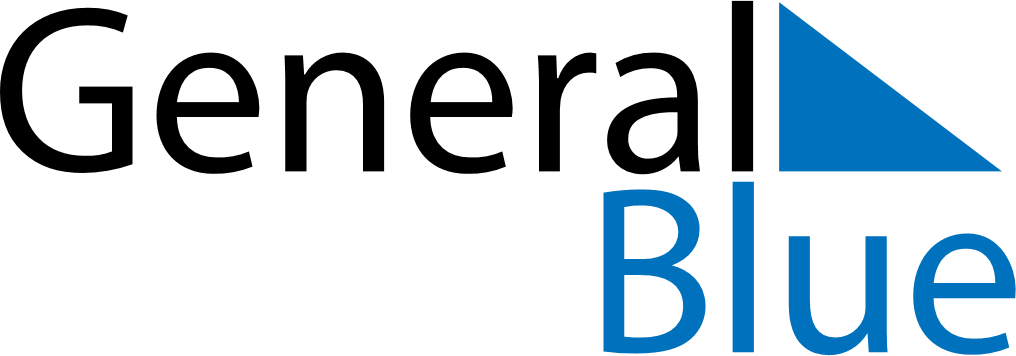 March 2024March 2024March 2024March 2024March 2024March 2024March 2024Jonquiere, Quebec, CanadaJonquiere, Quebec, CanadaJonquiere, Quebec, CanadaJonquiere, Quebec, CanadaJonquiere, Quebec, CanadaJonquiere, Quebec, CanadaJonquiere, Quebec, CanadaSundayMondayMondayTuesdayWednesdayThursdayFridaySaturday12Sunrise: 6:26 AMSunset: 5:28 PMDaylight: 11 hours and 2 minutes.Sunrise: 6:24 AMSunset: 5:29 PMDaylight: 11 hours and 5 minutes.34456789Sunrise: 6:22 AMSunset: 5:31 PMDaylight: 11 hours and 9 minutes.Sunrise: 6:20 AMSunset: 5:33 PMDaylight: 11 hours and 12 minutes.Sunrise: 6:20 AMSunset: 5:33 PMDaylight: 11 hours and 12 minutes.Sunrise: 6:18 AMSunset: 5:34 PMDaylight: 11 hours and 16 minutes.Sunrise: 6:16 AMSunset: 5:36 PMDaylight: 11 hours and 19 minutes.Sunrise: 6:14 AMSunset: 5:37 PMDaylight: 11 hours and 23 minutes.Sunrise: 6:12 AMSunset: 5:39 PMDaylight: 11 hours and 26 minutes.Sunrise: 6:10 AMSunset: 5:40 PMDaylight: 11 hours and 30 minutes.1011111213141516Sunrise: 7:08 AMSunset: 6:42 PMDaylight: 11 hours and 33 minutes.Sunrise: 7:06 AMSunset: 6:43 PMDaylight: 11 hours and 37 minutes.Sunrise: 7:06 AMSunset: 6:43 PMDaylight: 11 hours and 37 minutes.Sunrise: 7:04 AMSunset: 6:45 PMDaylight: 11 hours and 41 minutes.Sunrise: 7:02 AMSunset: 6:46 PMDaylight: 11 hours and 44 minutes.Sunrise: 7:00 AMSunset: 6:48 PMDaylight: 11 hours and 48 minutes.Sunrise: 6:58 AMSunset: 6:49 PMDaylight: 11 hours and 51 minutes.Sunrise: 6:55 AMSunset: 6:51 PMDaylight: 11 hours and 55 minutes.1718181920212223Sunrise: 6:53 AMSunset: 6:52 PMDaylight: 11 hours and 58 minutes.Sunrise: 6:51 AMSunset: 6:54 PMDaylight: 12 hours and 2 minutes.Sunrise: 6:51 AMSunset: 6:54 PMDaylight: 12 hours and 2 minutes.Sunrise: 6:49 AMSunset: 6:55 PMDaylight: 12 hours and 6 minutes.Sunrise: 6:47 AMSunset: 6:57 PMDaylight: 12 hours and 9 minutes.Sunrise: 6:45 AMSunset: 6:58 PMDaylight: 12 hours and 13 minutes.Sunrise: 6:43 AMSunset: 7:00 PMDaylight: 12 hours and 16 minutes.Sunrise: 6:41 AMSunset: 7:01 PMDaylight: 12 hours and 20 minutes.2425252627282930Sunrise: 6:39 AMSunset: 7:03 PMDaylight: 12 hours and 23 minutes.Sunrise: 6:37 AMSunset: 7:04 PMDaylight: 12 hours and 27 minutes.Sunrise: 6:37 AMSunset: 7:04 PMDaylight: 12 hours and 27 minutes.Sunrise: 6:35 AMSunset: 7:06 PMDaylight: 12 hours and 30 minutes.Sunrise: 6:33 AMSunset: 7:07 PMDaylight: 12 hours and 34 minutes.Sunrise: 6:31 AMSunset: 7:09 PMDaylight: 12 hours and 38 minutes.Sunrise: 6:28 AMSunset: 7:10 PMDaylight: 12 hours and 41 minutes.Sunrise: 6:26 AMSunset: 7:11 PMDaylight: 12 hours and 45 minutes.31Sunrise: 6:24 AMSunset: 7:13 PMDaylight: 12 hours and 48 minutes.